Produktspesifikasjon forSkiltportal (24)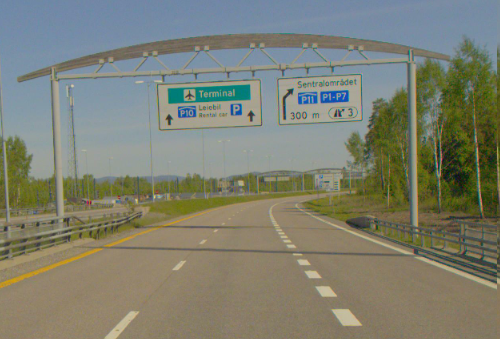 Skiltportal (Foto: Vegbilder, Statens vegvesen)InnledningDette er en produktspesifikasjon for vegobjekttypen Skiltportal i NVDB. Produktspesifikasjon er oppdatert i henhold til Datakatalogversjon 2.30.Sist oppdatert dato: 2022.10.11.Om vegobjekttypen Tabell 2-1 gir generell informasjon om vegobjekttypen hentet fra Datakatalogen.Tabell 2-1	Informasjon om vegobjekttypenBruksområder Tabell 3-1 gir oversikt over viktige bruksområder for NVDB-data. Det er markert hvilke av disse som er aktuelt for denne vegobjekttypen. I noen tilfeller er det gitt mer utfyllende informasjon.Tabell 3-1	Oversikt over bruksområderRegistreringsregler med eksemplerRegistreringsreglerNedenfor presenteres regler for registrering av data knyttet til gjeldende vegobjekttype. For noen regler er det i kolonne til høyre referert til utfyllende eksempler.Eksempler Skiltportal, Type = HelportalSkiltportal, Type = HalvportalSkiltportal med egenskapstypene Eier og VedlikeholdsansvarligEgenskapstype Type Egenskapstype Oppsettingsutstyr Egenskapstype BruksområdeRelasjoner Nedenfor er det listet opp relasjoner som kan settes opp mellom Skiltportal og andre vegobjekttyper. Som alternativ til begrepet relasjon benyttes «Mor-datter», «Assosiasjoner» og «Tillatt sammenheng». Det vises både relasjoner der Skiltportal inngår som morobjekt og der Skiltportal inngår som datterobjekt. Det skilles mellom følgende relasjonstyper: 1 – Komposisjon – Komp - Består av/er del av
2 – Aggregering – Agr - Har/tilhører
3 – Assosiasjon – Asso - Har tilkoplet/er koplet til«B inf A» angir om det er krav til at stedfestingen til vegnettet for datterobjekt skal være innenfor stedfesting til morobjekt. «Delvis» betyr at utstrekning må være innenfor, men sideposisjon og/eller feltkode kan avvike.Mulige morobjekterFigur 1	Mulige «morobjekt» for vegobjekttypeMulige datterobjekterFigur 2 Mulige «datterobjekt» for vegobjekttype EgenskapstyperI det følgende beskrives egenskapstyper tilhørende aktuell vegobjekttype. Vi skiller på standard egenskapstyper og geometriegenskapstyper.Standard egenskapstyperEgenskapstyper som ikke er geometriegenskapstyper regnes som standard egenskapstyper. Disse gir utfyllende informasjon om vegobjektet. Tabell 6-1 gir oversikt over alle standard egenskapstypene tilhørende Skiltportal. Tabell 6-1	Oversikt over egenskapstyper med tilhørende tillatte verdierGeometriegenskapstyper (egengeometri)Geometriegenskapstyper er definert for å holde på egengeometrien til et vegobjekt. Vi skiller på punkt-, linje/kurve- og flategeometri. Nøyaktighetskrav som er oppgitt i tilknytning til geometri er generelle krav til nøyaktighet for data i NVDB. Disse nøyaktighetskravene kan overstyres av spesifikke krav inngått i en kontrakt om leveranse av data til NVDB, f.eks. i en driftskontrakt eller i en utbyggingskontrakt.  Geometriegenskapstyper tilhørende Skiltportal er vist i Tabell 6-2.Tabell 6-2	GeometriegenskapstyperUML-modellRelasjoner (mor-datter)UML-diagram viser relasjoner til andre vegobjekttyper.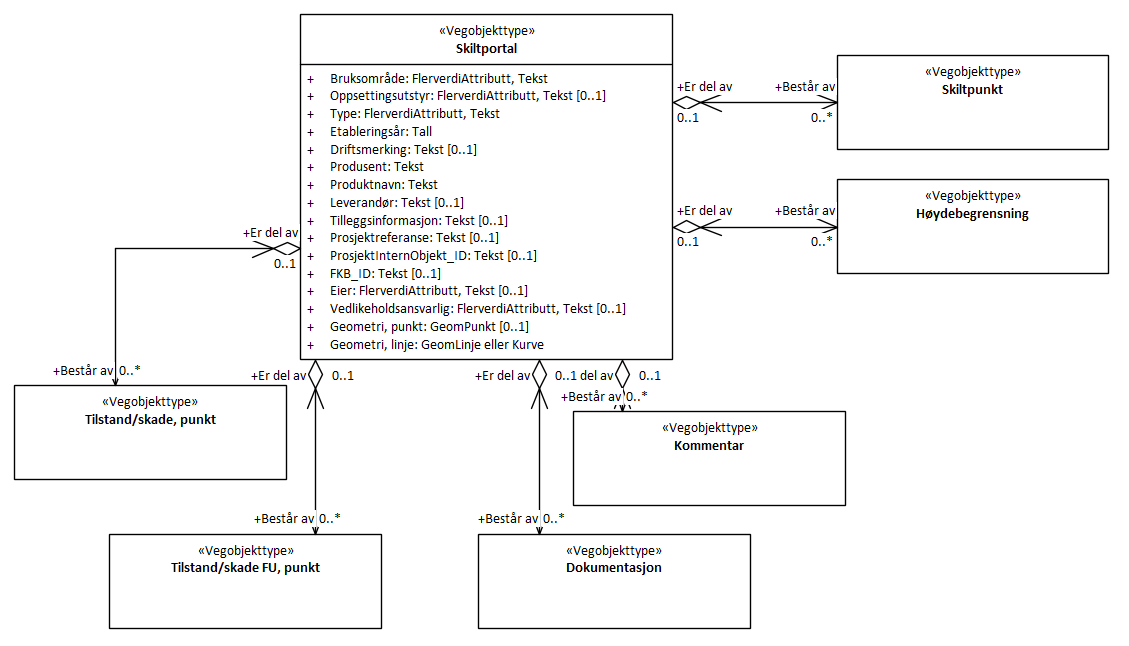 BetingelserUML-diagram viser egenskaper med betingelser.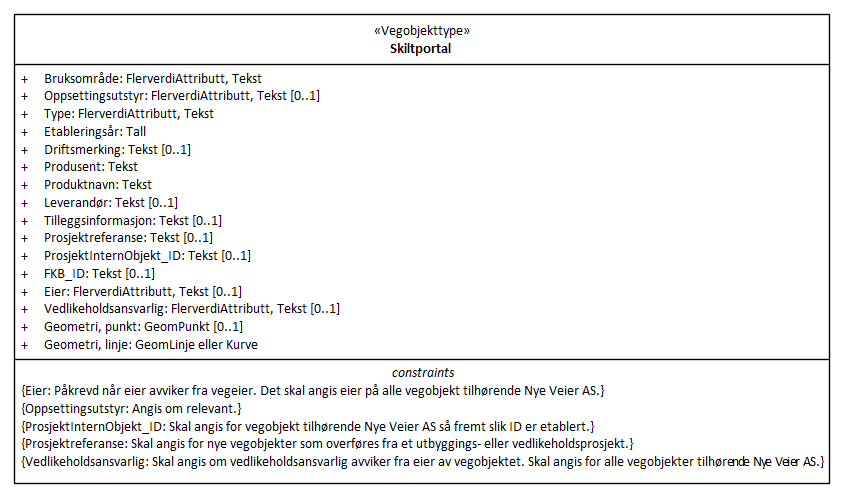 Tillatte verdierUML-diagram viser egenskaper med tillatte verdier.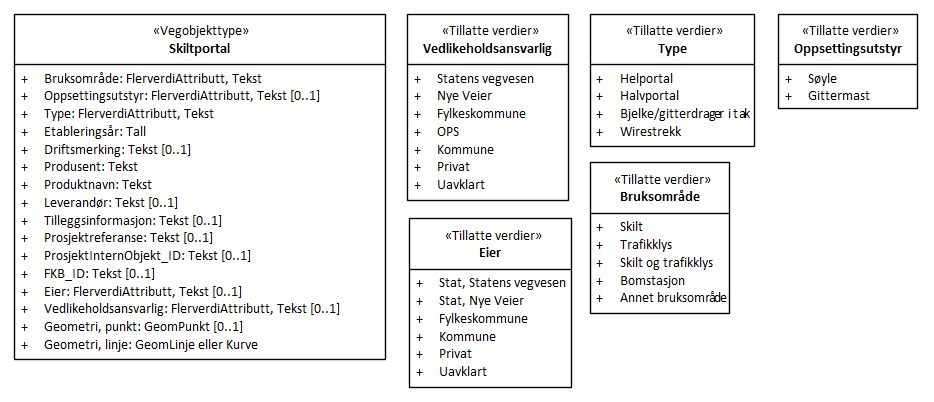 Navn vegobjekttype:SkiltportalDefinisjon:Anordning for å henge opp skilt, teknisk utstyr etc. over kjørefeltene.Representasjon i vegnettet:PunktKategoritilhørighetKategori 2 - Nasjonale data 2Sideposisjonsrelevant:KanKjørefeltrelevant:KanKrav om morobjektNeiKan registreres på konnekteringslenkeNeiBruksområdeRelevantUtfyllende informasjonNTP - OversiktsplanleggingVegnett - navigasjonStatistikk BeredskapXSikkerhetITSVTS – InfoKlima – MiljøVegliste – framkommelighetXDrift og vedlikeholdXAnnet bruksområdeNr.Nr.RegelEks.1GenereltaEn forekomst av vegobjekttypen Skiltportal i NVDB gjenspeiler en konkret skiltportal ute i vegnettet. Eksempler viser ulike varianter av skiltportaler og hvordan disse skal registreres. 4.2.12Omfang – hva skal registreresaAlle vegeiers skiltportaler skal registreres i NVDB.bSkiltportaler som eies av andre, men som vegeier har vedlikeholdsansvar for skal også registreres. I slike tilfeller skal egenskapsdata om Eier og Vedlikeholdsansvarlig angis.cAndre skiltportaler skal registreres om de har betydning for drift/vedlikehold på vegeiers veg eller om det er avtalt spesielt at de skal registreres. Egenskapsdata om Eier og Vedlikeholdsansvarlig skal angis i slike tilfeller.3Forekomster – oppdeling ved registreringaEn Skiltportal skal registreres som ett vegobjekt med en NVDBID. 4EgengeometriaEn Skiltportal skal ha egengeometri, Geometri, linje, en linje/kurve som geometrisk representerer objektet, topp skiltportal. Dette er den samme geometrien som for FKB – Skiltportal (7605), både i grunnriss og høyde. 4.2.14.2.24.2.35EgenskapsdataaDet framkommer av oversikten i kapittel 6.1 hvilke egenskapstyper som kan angis for denne vegobjekttypen. Her framkommer det også hvilken informasjon som er absolutt påkrevd (1), påkrevd (2), betinget (3) og opsjonell (4). I kapittel 7.3 finnes UML-modell som gir oversikt over egenskaper og tilhørende tillatte verdier.bEgenskapstypen Type skal registreres, angir hvilken type skiltportal det er.4.2.4cEgenskapstypen Oppsettingsutstyr skal registreres i de tilfeller det er relevant, og angir hvilken type oppsettingsutstyr som er benyttet. 4.2.5dEgenskapstypen Etableringsår skal registreres, og angir året skiltportalen ble etablert på stedet.4.2.14.2.3eEgenskapstypen Prosjektreferanse skal angis for nye vegobjekter som overføres fra et utbyggings- eller vedlikeholdsprosjekt. Det benyttes samme prosjektreferanse som på tilhørende vegobjekttype Veganlegg (30).4.2.14.2.3fEgenskapstypen Eier angir hvem som er eier av vegobjektet og egenskapstypen er påkrevd når eier av skiltportalen avviker fra vegeier. Det skal angis Eier på alle vegobjekt tilhørende Nye Veier AS. 4.2.3gEgenskapstypen Vedlikeholdsansvarlig angir hvem som er ansvarlig for vedlikehold av vegobjektet. Egenskapstypen er påkrevd dersom vedlikeholdsansvarlig avviker fra Eier av vegobjektet. Det skal angis Vedlikeholdsansvarlig på alle vegobjekt tilhørende Nye Veier AS.4.2.36RelasjoneraDet framkommer av kapittel 5 hvilke relasjoner vegobjekttype kan inngå i. I kapittel 7.1 finnes UML-modell som gir oversikt over relasjoner.7Lignende vegobjekttyper i DatakatalogenaSkiltpunkt (95) registreres som datter til Skiltportal i de tilfeller skiltportalen brukes til trafikkskilt.bEgenskapstypen Bruksområde til Skiltportal, angir hva vegobjektet brukes til. Verdien til denne egenskapstypen kan være Bomstasjon. Bomstasjon (45) er også en egen vegobjekttype som skal registreres i NVDB.8Stedfesting til vegnettet i NVDB aEn Skiltportal skal stedfestes i et punkt på den vegen den tilhører.bEn Skiltportal er både sideposisjonsrelevant og kjørefeltrelevant.For Helportaler skal det angis hvilke kjørefelt portalen krysser. Særlig viktig for firefeltsveger der skiltportalen går over hele kjørebanen for en av kjøreretningene, for eksempel felt 1#3 eller 2#4.For Halvportaler skal sideposisjon angis. Kjørefelt angis dersom det kan være uklart hvilke felt som dekkes av skiltportalen.Se ‘Regelverk for stedfesting’ på vegdata.no.Eksempelet viser vegobjekttypen Skiltportal med egenskapen Type = Helportal, og denne sin egengeometri og stedfesting til vegnettet. For helportaler skal det angis hvilke kjørefelt portalen krysser.Eksempelet viser vegobjekttypen Skiltportal med egenskapen Type = Helportal, og denne sin egengeometri og stedfesting til vegnettet. For helportaler skal det angis hvilke kjørefelt portalen krysser.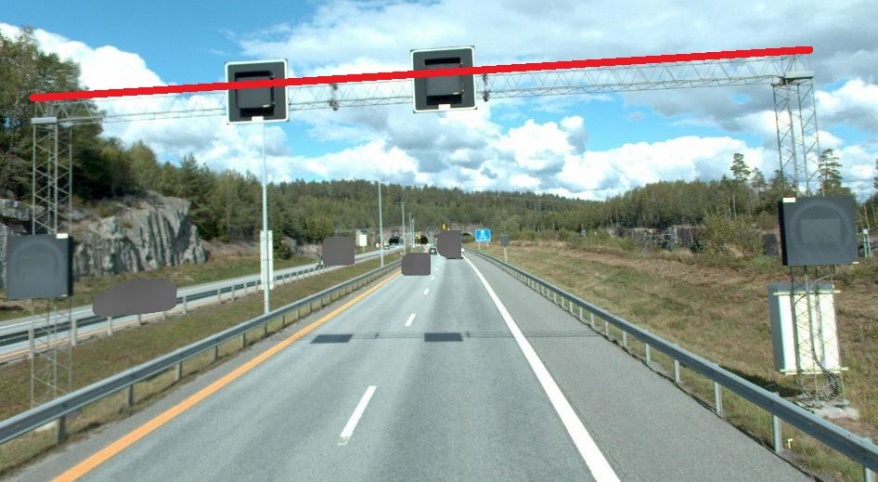 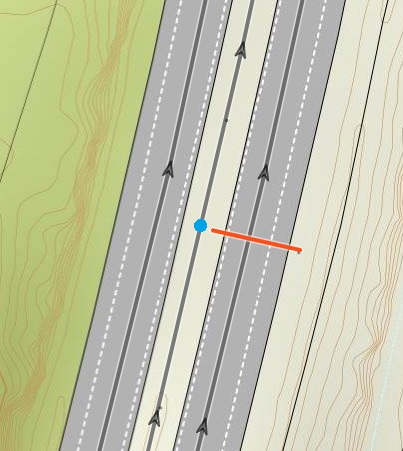 EGENSKAPSDATA:- Bruksområde = Skilt og trafikklys- Type = Helportal- Oppsettingsutstyr = Gittermast - Etableringsår =2018- Prosjektreferanse = 107864 EGENGEOMETRI:- Geometri, linje = rød strek på bilde og kartutsnitt.STEDFESTING TIL VEGNETTET I NVDB:- Skiltportalen stedfestes på vegtrasenivået for vegen den tilhører. (Blått punkt på kartutsnitt).KJØREFELT:- 1#3Foto: Vegbilder og Vegkart, Statens vegvesenEGENSKAPSDATA:- Bruksområde = Skilt og trafikklys- Type = Helportal- Oppsettingsutstyr = Gittermast - Etableringsår =2018- Prosjektreferanse = 107864 EGENGEOMETRI:- Geometri, linje = rød strek på bilde og kartutsnitt.STEDFESTING TIL VEGNETTET I NVDB:- Skiltportalen stedfestes på vegtrasenivået for vegen den tilhører. (Blått punkt på kartutsnitt).KJØREFELT:- 1#3Eksempelet viser vegobjekttypen Skiltportal med egenskapen Type = Halvportal, og denne sin egengeometri og stedfesting til vegnettet. For halvportaler skal sideposisjon gis, som angir hvilken side portalen står på. Kjørefelt angis dersom det kan være uklart hvilke felt som dekkes av skiltportalen.Eksempelet viser vegobjekttypen Skiltportal med egenskapen Type = Halvportal, og denne sin egengeometri og stedfesting til vegnettet. For halvportaler skal sideposisjon gis, som angir hvilken side portalen står på. Kjørefelt angis dersom det kan være uklart hvilke felt som dekkes av skiltportalen.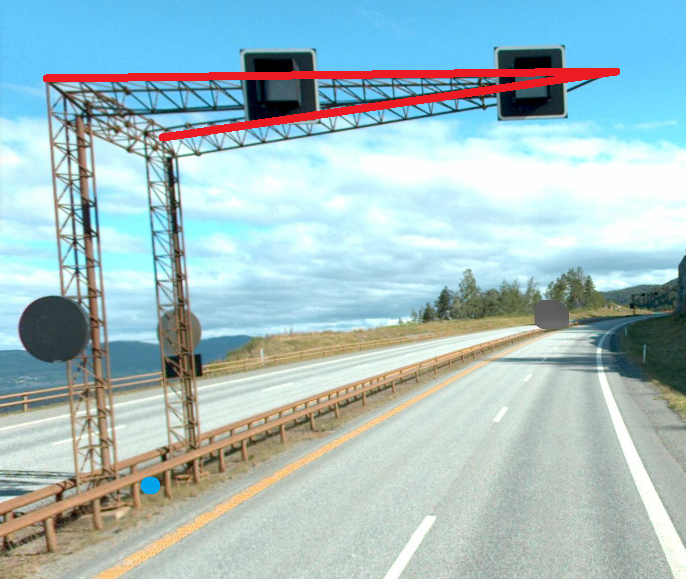 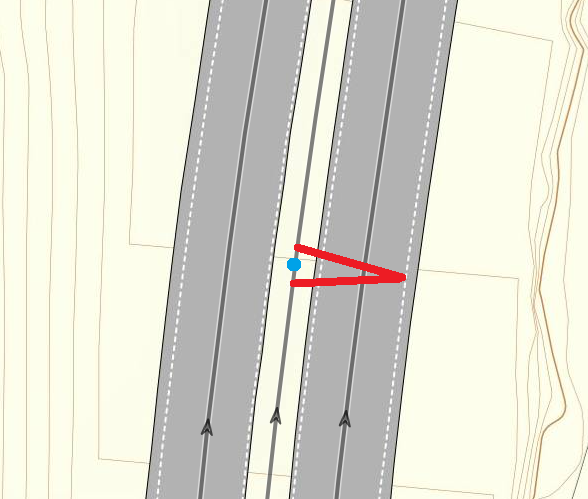 EGENSKAPSDATA:- Type = Halvportal- Oppsettingsutstyr = Gittermast - Etableringsår =2014- Bruksområde = Skilt og trafikklys EGENGEOMETRI:- Geometri, linje = rød strek på bilde og kartutsnittSTEDFESTING TIL VEGNETTET I NVDB:- Skiltportalen stedfestes på vegtrasenivået for vegen den tilhører. (Blått punkt på bilde og kartutsnitt).SIDEPOSISJON:- MH (Midten mot høyre)KJØREFELT:- 1#3Foto: Vegbilder og Vegkart, Statens vegvesenEGENSKAPSDATA:- Type = Halvportal- Oppsettingsutstyr = Gittermast - Etableringsår =2014- Bruksområde = Skilt og trafikklys EGENGEOMETRI:- Geometri, linje = rød strek på bilde og kartutsnittSTEDFESTING TIL VEGNETTET I NVDB:- Skiltportalen stedfestes på vegtrasenivået for vegen den tilhører. (Blått punkt på bilde og kartutsnitt).SIDEPOSISJON:- MH (Midten mot høyre)KJØREFELT:- 1#3Eksemplet viser Skiltportal med egenskapstypene Eier og Vedlikeholdsansvarlig.  Eksemplet viser Skiltportal med egenskapstypene Eier og Vedlikeholdsansvarlig.  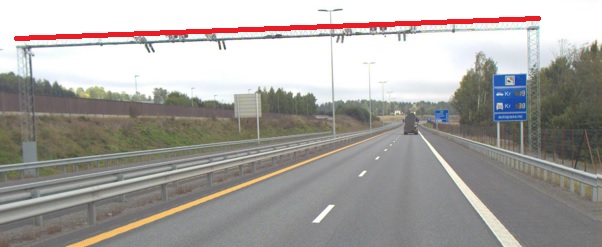 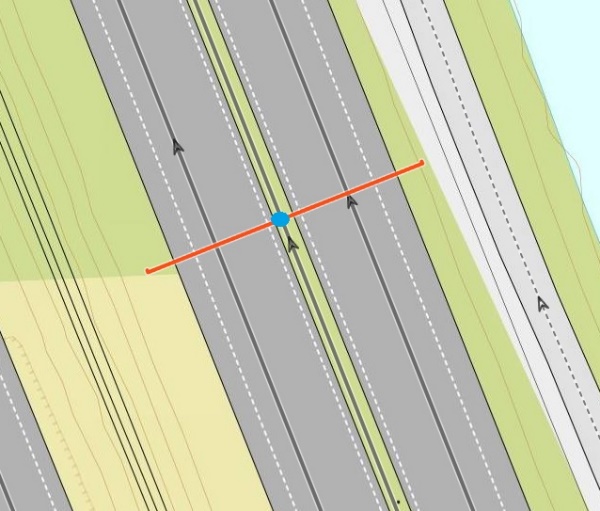 EGENSKAPSDATA:- Type = Helportal- Oppsettingsutstyr = Gittermast - Bruksområde = Bomstasjon- Etableringsår =2019- Prosjektreferanse = NV_13110_S1 - Eier = Stat, Nye Veier- Vedlikeholdsansvarlig = Stat, Nye VeierEGENGEOMETRI:- Geometri, linje = rød strek på bilde og kartutsnittSTEDFESTING TIL VEGNETTET I NVDB:- Skiltportalen stedfestes på vegtrasenivået for vegen den tilhører. (Blått punkt på kartutsnitt).KJØREFELT:- 1#2#3#4Foto: Vegbilder og Vegkart, Statens vegvesenEGENSKAPSDATA:- Type = Helportal- Oppsettingsutstyr = Gittermast - Bruksområde = Bomstasjon- Etableringsår =2019- Prosjektreferanse = NV_13110_S1 - Eier = Stat, Nye Veier- Vedlikeholdsansvarlig = Stat, Nye VeierEGENGEOMETRI:- Geometri, linje = rød strek på bilde og kartutsnittSTEDFESTING TIL VEGNETTET I NVDB:- Skiltportalen stedfestes på vegtrasenivået for vegen den tilhører. (Blått punkt på kartutsnitt).KJØREFELT:- 1#2#3#4Nedenfor er det illustrert de ulike verdiene som kan gis for egenskapstypen Type (1106). Egenskapstypen er påkrevd og skal registreres. Navn og ID fra Datakatalogen er angitt for hver illustrasjon.Nedenfor er det illustrert de ulike verdiene som kan gis for egenskapstypen Type (1106). Egenskapstypen er påkrevd og skal registreres. Navn og ID fra Datakatalogen er angitt for hver illustrasjon.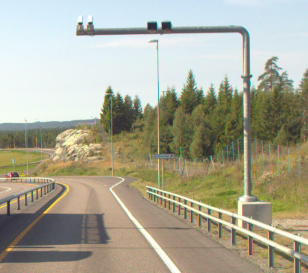 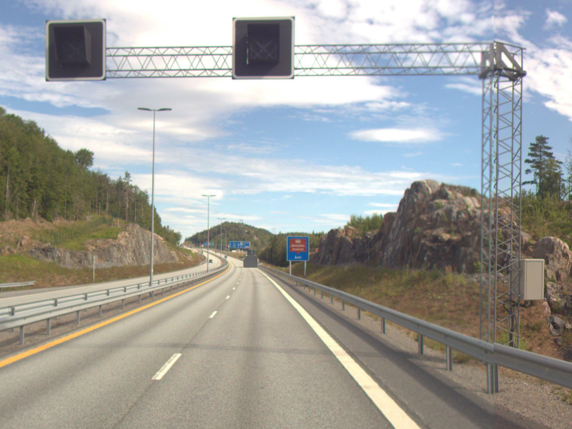 EGENSKAPSDATA:- Type = Halvportal (2869)Foto: Vegbilder, Statens vegvesenEGENSKAPSDATA:- Type = Halvportal (2869)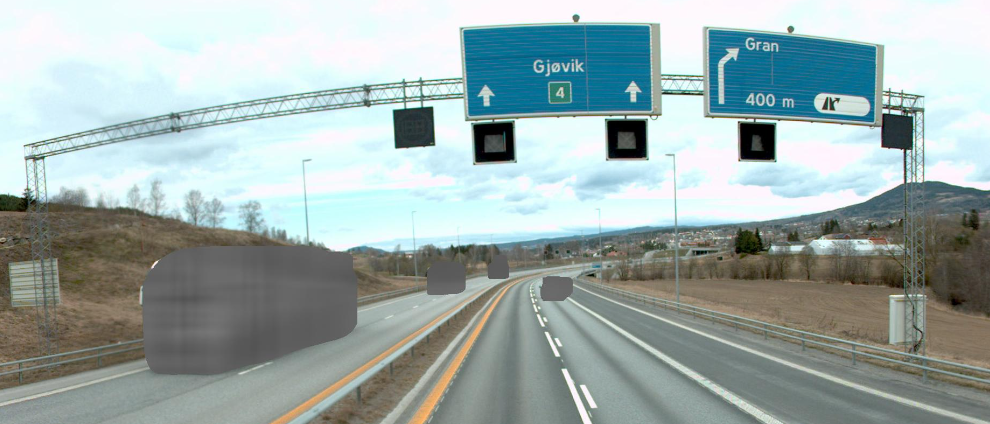 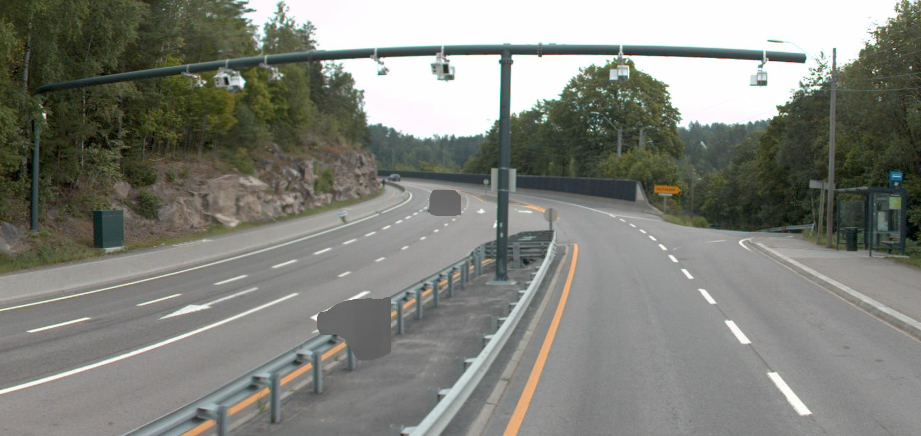 EGENSKAPSDATA:- Type = Helportal (2872)Foto: Vegbilder, Statens vegvesenEGENSKAPSDATA:- Type = Helportal (2872)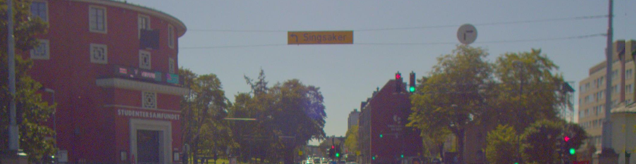 EGENSKAPSDATA:- Type = Wirestrekk (2875)Foto: Vegbilder, Statens vegvesenEGENSKAPSDATA:- Type = Wirestrekk (2875)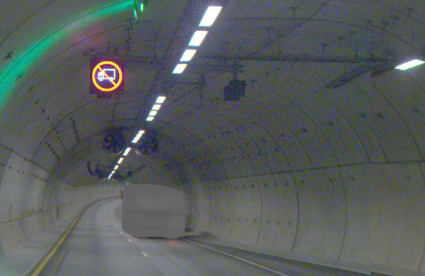 EGENSKAPSDATA:- Type = Bjelke/gitterdrager i tak (18489)Foto: Vegbilder, Statens vegvesenEGENSKAPSDATA:- Type = Bjelke/gitterdrager i tak (18489)Nedenfor er det illustrert ulike verdier som kan gis for egenskapstype Oppsettingsutstyr (5762). Egenskapstypen er betinget og skal registreres helportal og halvportal. Navn og ID fra Datakatalogen er angitt for hver illustrasjon.Nedenfor er det illustrert ulike verdier som kan gis for egenskapstype Oppsettingsutstyr (5762). Egenskapstypen er betinget og skal registreres helportal og halvportal. Navn og ID fra Datakatalogen er angitt for hver illustrasjon.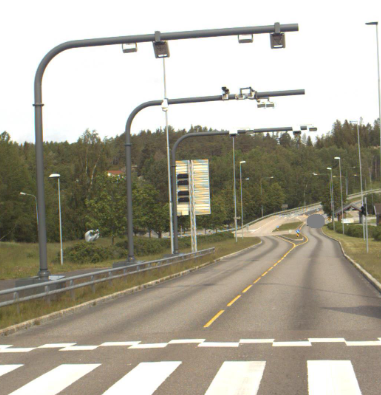 EGENSKAPSDATA:- Oppsettingsutstyr = Søyle (8003)Foto: Vegbilder, Statens vegvesenEGENSKAPSDATA:- Oppsettingsutstyr = Søyle (8003)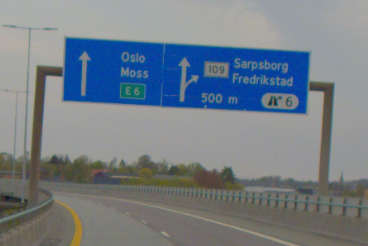 EGENSKAPSDATA:- Oppsettingsutstyr = Søyle (8003)Foto: Vegbilder, Statens vegvesenEGENSKAPSDATA:- Oppsettingsutstyr = Søyle (8003)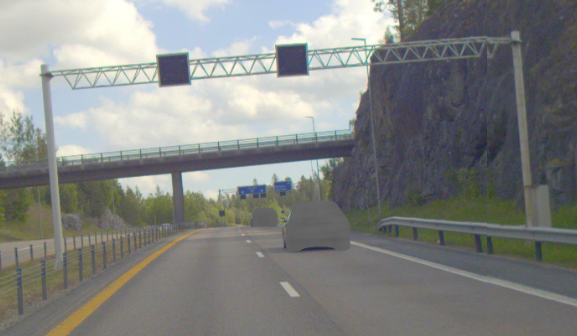 EGENSKAPSDATA:- Oppsettingsutstyr = Søyle (8003)Foto: Vegbilder, Statens vegvesenEGENSKAPSDATA:- Oppsettingsutstyr = Søyle (8003)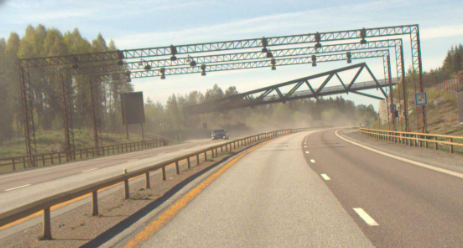 EGENSKAPSDATA:- Oppsettingsutstyr = Gittermast (8004)Foto: Vegbilder, Statens vegvesenEGENSKAPSDATA:- Oppsettingsutstyr = Gittermast (8004)Nedenfor er det illustrert ulike verdier som kan gis for egenskapstype Bruksområde (1253). Navn og ID fra Datakatalogen er angitt for hver illustrasjon.Nedenfor er det illustrert ulike verdier som kan gis for egenskapstype Bruksområde (1253). Navn og ID fra Datakatalogen er angitt for hver illustrasjon.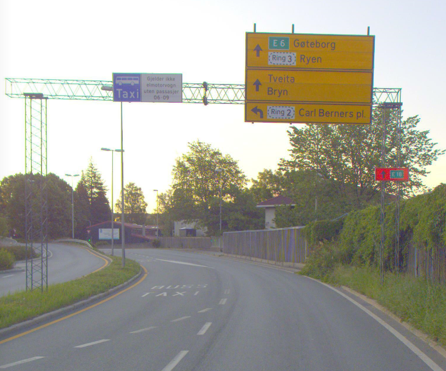 EGENSKAPSDATA:- Bruksområde = Skilt (2504)Foto: Vegbilder, Statens vegvesenEGENSKAPSDATA:- Bruksområde = Skilt (2504)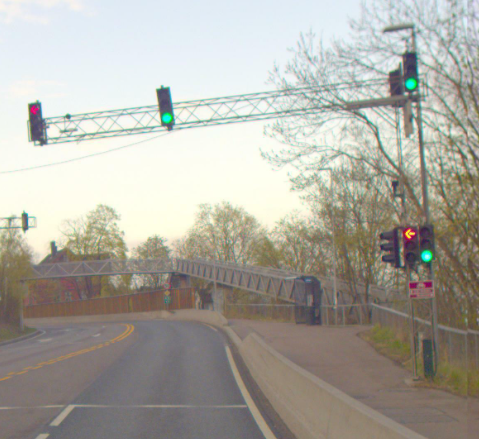 EGENSKAPSDATA:- Bruksområde = Trafikklys (2505)Foto: Vegbilder, Statens vegvesenEGENSKAPSDATA:- Bruksområde = Trafikklys (2505)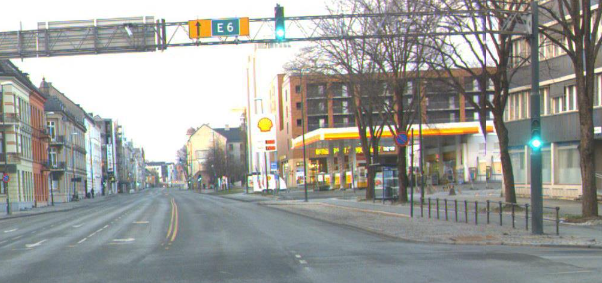 EGENSKAPSDATA:- Bruksområde = Skilt og trafikklys (2506)Foto: Vegbilder, Statens vegvesenEGENSKAPSDATA:- Bruksområde = Skilt og trafikklys (2506)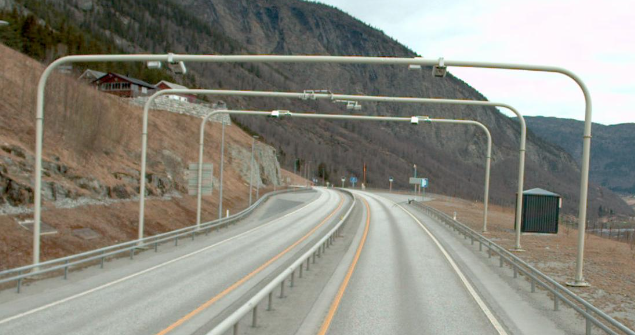 EGENSKAPSDATA:- Bruksområde = Bomstasjon (17451)Foto: Vegbilder, Statens vegvesenEGENSKAPSDATA:- Bruksområde = Bomstasjon (17451)MorobjektMorobjektRelasjonstypeRelasjonstypeDatterobjektDatterobjektRelasjonsinfoRelasjonsinfoIdNavnIdNavnIdNavnB inf AIdMorobjektMorobjektRelasjonstypeRelasjonstypeDatterobjektDatterobjektRelasjonsinfoRelasjonsinfoIdNavnIdNavnIdNavnB inf AId24Skiltportal1Komp95SkiltpunktDelvis1324Skiltportal1Komp297KommentarJa34724Skiltportal1Komp591HøydebegrensningNei84324Skiltportal1Komp761Tilstand/skade, punktJa109824Skiltportal1Komp446DokumentasjonJa140424Skiltportal1Komp762Tilstand/skade FU, punktJa173424Skiltportal1Komp794Utgår_SystemobjektNei1931EgenskapstypenavnTillatt verdiDatatypeViktighetBeskrivelseIDBruksområdeFlerverdiAttributt, Tekst2: PåkrevdAngir hva vegobjektet brukes til, hvilken funksjon det har.1253• SkiltPortal benyttes primært til skilt. Kan være både manuelle og variable skilt inkludert infotavler.2504• TrafikklysPortal benyttes primært til trafikklys.2505• Skilt og trafikklysPortal benyttes både til skilt og trafikklys.2506• BomstasjonPortal benyttes primært til antenner, kamera og annet utstyr i forbindelse med bomstasjoner.17451• Annet bruksområdePortal benyttes primært til formål som ikke er dekkende av øvrige verdier.21677TypeFlerverdiAttributt, Tekst2: PåkrevdAngir hvilken type vegobjektet er av.1106• Helportal2872• Halvportal2869• Bjelke/gitterdrager i takSkiltportal i form av bjelke/gitterdrager som henger i tak. Aktuell i forbindelse med tunneler og underganger.18489• Wirestrekk2875OppsettingsutstyrFlerverdiAttributt, Tekst3: Betinget, se 'merknad registrering'Angir hvilken type oppsettingsutstyr som er benyttet. Merknad registrering: Angis om relevant.5762• Søyle8003• Gittermast8004EtableringsårTall2: PåkrevdAngir hvilket år vegobjektet ble etablert på stedet.10359DriftsmerkingTekst4: OpsjonellIdentitet/navn på forekomst, normalt synlig på stedet.10480ProdusentTekst2: PåkrevdAngir navn på produsent/fabrikant av vegobjektet.1514ProduktnavnTekst2: PåkrevdAngir produktnavn for vegobjektet. Produktnavn kan inneholde modellnavn, typebetegnelse, typenummer og ev. serienummer.1437LeverandørTekst4: OpsjonellAngir navn på firma som har levert vegobjektet.1474TilleggsinformasjonTekst4: OpsjonellSupplerende informasjon om vegobjektet som ikke framkommer direkte av andre egenskapstyper.11553ProsjektreferanseTekst3: Betinget, se 'merknad registrering'Referanse til prosjekt. Det benyttes samme prosjektreferanse som på tilhørende Veganlegg (VT30). Benyttes for lettere å kunne skille nye data fra eksisterende data i NVDB. Merknad registrering: Skal angis for nye vegobjekter som overføres fra et utbyggings- eller vedlikeholdsprosjekt.11041ProsjektInternObjekt_IDTekst3: Betinget, se 'merknad registrering'Objektmerking. Unik innenfor tilhørende vegprosjekt. Merknad registrering: Skal angis for vegobjekt tilhørende Nye Veier AS så fremt slik ID er etablert.12276FKB_IDTekst4: OpsjonellRefererer til FKB-identitet. Benyttes i forbindelse med felles forvaltning av geometri.10860EierFlerverdiAttributt, Tekst3: Betinget, se 'merknad registrering'Angir hvem som er eier av vegobjektet. Merknad registrering: Påkrevd når eier avviker fra vegeier. Det skal angis eier på alle vegobjekt tilhørende Nye Veier AS.7987• Stat, Statens vegvesen10253• Stat, Nye Veier18603• Fylkeskommune10715• Kommune10317• Privat10381• UavklartVerdi benyttes inntil det er avklart hvem som er eier (ingen verdi tolkes som at vegeier er eier).17612VedlikeholdsansvarligFlerverdiAttributt, Tekst3: Betinget, se 'merknad registrering'Angir hvem som er ansvarlig for vedlikehold av vegobjektet. Merknad registrering: Skal angis om vedlikeholdsansvarlig avviker fra eier av vegobjektet. Skal angis for alle vegobjekter tilhørende Nye Veier AS.8050• Statens vegvesen10444• Nye Veier18692• Fylkeskommune19920• OPS18821• Kommune10522• Privat10600• Uavklart17703NavnGeometri, punktGeometri, linjeID Datakatalogen47328916DatatypeGeomPunktGeomLinje eller KurveBeskrivelseGir punkt som geometrisk representerer objektet.Gir linje/kurve som geometrisk representerer objektet.


Merknad registrering:
Grunnriss- og høydereferanse: Samme som for FKB - Skiltportal (7605).GrunnrissSamme som for FKB - Skiltportal (7605).HøydereferanseSamme som for FKB - Skiltportal (7605).Krav om HrefNeiJaNøyaktighets-krav Grunnriss (cm)100 cm100 cmNøyaktighets-kravHøyde (cm)100 cm